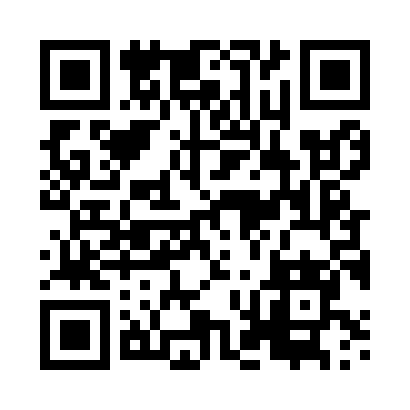 Prayer times for Serbinow, PolandMon 1 Apr 2024 - Tue 30 Apr 2024High Latitude Method: Angle Based RulePrayer Calculation Method: Muslim World LeagueAsar Calculation Method: HanafiPrayer times provided by https://www.salahtimes.comDateDayFajrSunriseDhuhrAsrMaghribIsha1Mon4:166:1312:425:097:119:012Tue4:136:1112:415:107:139:033Wed4:106:0812:415:117:159:064Thu4:076:0612:415:127:169:085Fri4:046:0412:405:147:189:106Sat4:026:0212:405:157:199:127Sun3:596:0012:405:167:219:148Mon3:565:5712:405:177:239:179Tue3:535:5512:395:187:249:1910Wed3:505:5312:395:197:269:2111Thu3:475:5112:395:207:289:2412Fri3:445:4912:395:227:299:2613Sat3:415:4712:385:237:319:2814Sun3:385:4412:385:247:339:3115Mon3:355:4212:385:257:349:3316Tue3:325:4012:385:267:369:3617Wed3:295:3812:375:277:379:3818Thu3:265:3612:375:287:399:4119Fri3:235:3412:375:297:419:4320Sat3:205:3212:375:307:429:4621Sun3:175:3012:365:317:449:4822Mon3:145:2812:365:327:469:5123Tue3:105:2612:365:337:479:5424Wed3:075:2412:365:347:499:5625Thu3:045:2212:365:367:519:5926Fri3:015:2012:365:377:5210:0227Sat2:575:1812:355:387:5410:0528Sun2:545:1612:355:397:5510:0729Mon2:515:1412:355:407:5710:1030Tue2:475:1212:355:417:5910:13